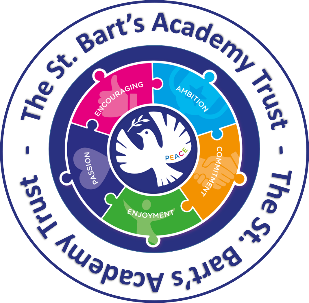 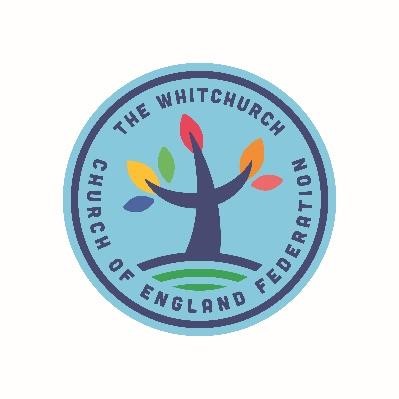 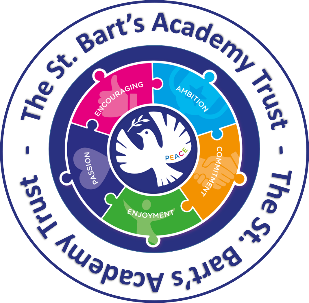 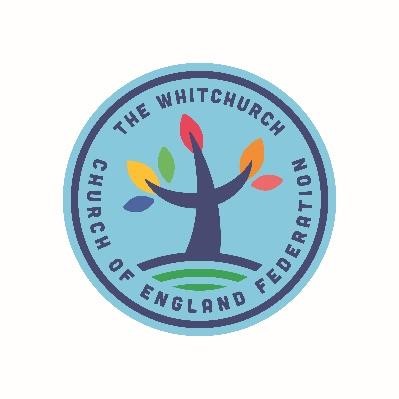 The Whitchurch CE FederationJOB DESCRIPTION The St Bart’s Multi-Academy Trust, in partnership with Governors, staff and children are seeking to appoint a Family Support Assistant to join our Families and Inclusion Team. The post holder will support families and children across our two academies.Position: Family Support AssistantDate:   	 Required ASAPGrade:  Level 5 Salary: £19, 554 – £21,589 pro rata  Location: Whitchurch CE Infant and Nursery Academy  and Whitchurch CE Junior AcademyContract Type:  Permanent Contract Term:  Part Time Hours/Work patterns if Part Time  32.5 hours per week, Monday to Friday during term time Job Purpose: Key Duties / Responsibilities: To engage with parents/carers and families to provide early intervention, support and guidance to improve attendance and learning outcomes for pupils.Key Duties / Responsibilities1. Develop and maintain effective contact and communications with parents/carers and families including home visits2. Work with a range of school staff to help plan strategies and interventions to address individual pupil issues3. Provide advice and guidance to families to reinforce their self-esteem and support pupil achievement4. Implement action plans with parents / carers and monitor and report on progress and achievements5. Signpost families to sources of advice and guidance6. Support school strategies to improve behaviour and attendance7. Work with external agencies, such as health professionals, Children’s Centres8. Maintain pupil records and case files9. Undertake first day contact of parents/carers.10. Liaise with other staff regarding persistent absentees: follow through incomplete registrations and reasons for absence.11. Develop and deliver a programme of family-related activities to meet the needs of the school community.12. Any other duties appropriate to the post.The successful candidate will : be working at national occupational standards (NOS) for working with parents and knowledge / skills equivalent to current national qualifications for working with parents at level 3.have experience of working as part of a team in respect of ensuring improved outcomes for children including improved attendance and engagement in learning.have experience of working with external agencies to ensure all pupils have full access to educational opportunities and are able to overcome barriers to learning and participation.have the professional skills and knowledge to develop effective relationships with parents, families, children and other partners.be proactive, positive, calm and flexible.Have excellent communication, organisational and interpersonal skills.be committed to working as part of a team.be resilient and have a good sense of humour.Knowledge and compliance with policies and procedures relevant to child protection and attendance. An ability to fulfil all spoken aspects of the role with confidence through the medium of English In short-listing we will be looking for applications that are fully completed, accurate and honest. Candidates should clearly communicate their philosophy and beliefs for working with children and families, informed by experience, and provide specific examples of how they meet the criteria for the post.We offer: A caring and welcoming Federation, that values and respects everyone and puts our children at the heart of everything we do.A friendly, enthusiastic and supportive staff team.A fantastic opportunity to shape the future of the Federation, alongside the existing leadership team. An ambitious and dynamic Senior Leadership Team.Extensive opportunities for multi-agency working and learning alongside others.A strong commitment to your continued professional growth, through training and development opportunities (both external and within the Federation).Supportive parents and children who are keen to learn.Closing date: Closing date for applications is Monday 1st November 2021 at 12 noonInterviews: Interviews will take place Tuesday 9th November 2021  The Whitchurch CE Federation is an equal opportunities employer. We welcome applications from all members of the community, regardless of gender, age, marital status, disability, ethnicity, religion, belief or sexual orientation. The Whitchurch CE Federation is committed to the safeguarding and welfare of children and young people and expects all its employees to share this commitment.  This post is exempt under the 'Rehabilitation of Young Offenders Act 1974' and the successful applicant will be subject to an enhanced check by the Disclosure and Barring Service (DBS). Application forms are available from our Federation website www.thewhitchurchcofefederation.com Contact Details: Applications to be returned to:  Mrs Sarah CopeWhitchurch CE Infant and Nursery Academy Station Road Whitchurch Shropshire SY13 1RJ Or via email: recruitment@whitchurch-jun.shropshire.sch.ukTelephone: 01948 662905 